ОСТ1 33062-80 ГАЙКА ШЕСТИГРАННАЯ САМОКОНТРЯЩАЯ НИЗКАЯЭл. почта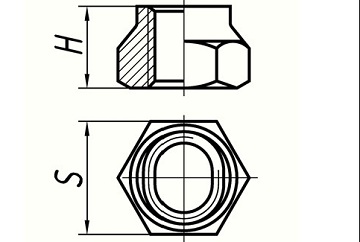  Размеры, ммУсловный кодОСТ 1 33062-80σв  кгс/мм2, не менее≥100МатериалСталь 10Х11Н23Т3МР (ЭИ 696М)ПокрытиеПассивированиеРезьба - 5Н6НМ6М8M10Н7.09.011.0S101214